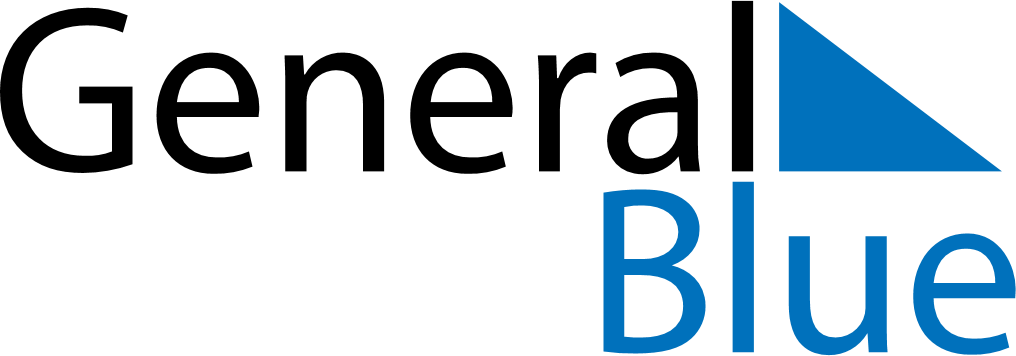 November 2018November 2018November 2018November 2018PanamaPanamaPanamaMondayTuesdayWednesdayThursdayFridaySaturdaySaturdaySunday12334Separation Day (from Columbia)Separation Day (from Columbia)56789101011Primer Grito de IndependenciaPrimer Grito de Independencia121314151617171819202122232424252627282930Independence Day